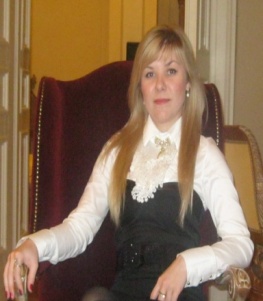 Rok narození/Věk:      1988, 26Státní příslušnost:       ukrajnskáRodinný stav:              svobodnáDoklady:                      zaměstnanecká kartaVzdělání:Středoškolské: Rudkyvská všeobecní střední škola I-III urovní, 1995-2006, všeobecné vzdělání, maturita s vyznamenáním, UkrajinaVysokoškolské: Lvovska obchodní akademia, 2006-2010, diplom bakaláře s vyznamenáním, ekonomická fakulta, obor Ekonomika a podnikáníLvovska obchodní akademia,01.09.2010-25.06.2011, diplom magistra s vyznamenáním, studijný program Ekonomika a managment, obor Podniková ekonomika a managment2012 obdržení Osvědčení o uznání vysokoškolského vzdělání a kvalifikace v České republice Vysokou školou ekonomickou v Praze, obor Podniková ekonomika a managmentDoplňkové vzdělání / kurzy: 2013-2014 jednoleté denní přípravné studium se zaměřením na Právo a historije státu včetně kurzu španělského jazyka, se ziskáním kvalifikace “pracovník právní a notářské kanceláře”z 6.10.2014  studují jednolete studium anglického jazykaJazykové znalosti :anglický – pokročilý (B2)český - aktivněruský – rodilý mluvčíPočítačové znalosti:Microsoft Word – expertMicrosoft Exel – zakladyPower Point – zakladyPrůběh zaměstnání: telefonní porádkyně  A-bank,02.2008 – 02.2009, Ukrajinacestovní referentka v cestovní kanceláři Around the World,03.2009-10.2009, Ukrajina bankovní poradkyně  Kredobank, 10.2010 – 10.2011, UkrajinaBrigády: brigáda Český národní podník Manufaktura, 4.06.2014-16.01.2015 (práce u linky kontrolování, etiketování, balení zboží)prodavačka v obchodě Manufaktura 24.01.2015 – 28.08.2015makleř ve firmě Topforex 2.09.2015 – 11.12.2015prodavačka v kavárně U Zlatého pštrosa 22.12.2015 – 23.06.2015Aktivity: psychologie, joga, turistikaOsobní zájem: aktivní životní pozice, cílevědomost, pečlivost, spolehlivost, pracovitost, komunikativná, vytrvalost vuči stresu, odpovědný přístup k plnění pracovních úkolů, mám ráda praci s lidmi.Veronika Caparul.Vančurova 696/1 Neratovice 277 11Tel.: 773894409e-mail nika811@gmail.com